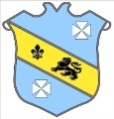 Bruff RFC Underage Rugby  Match Results 2015 - 2016Bruff RFC Underage Rugby  Match Results 2015 - 2016Bruff RFC Underage Rugby  Match Results 2015 - 2016Bruff RFC Underage Rugby  Match Results 2015 - 2016Bruff RFC Underage Rugby  Match Results 2015 - 2016Bruff RFC Underage Rugby  Match Results 2015 - 2016Bruff RFC Underage Rugby  Match Results 2015 - 2016Age GradeDateBruff RFCScoreOppositionScoreVenueUnder 1828 February 2016Bruff RFC24Skibbereen RFC14KilballyowenUnder 1628 February 2016Bruff RFC16Midleton RFC12KilballyowenUnder 1528 February 2016Bruff RFC12Galbally RFC12KilballyowenUnder 1428 February 2016Bruff RFC Versus Richmond RFC PostponedBruff RFC Versus Richmond RFC PostponedBruff RFC Versus Richmond RFC PostponedBruff RFC Versus Richmond RFC PostponedBruff RFC Versus Richmond RFC Postponed